AREA AGENCY ON AGING OF NORTH CENTRAL TEXAS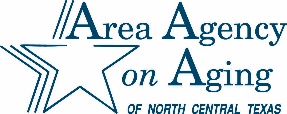 CAREGIVER SUPPORT PROGRAM INTAKE/REFERRAL FORM (Items in BOLD must be completed)Client Rights & Responsibilities and Release of Information have been clearly explained to the caregiver (    )Print name of AAA/Provider Staff Completing Intake                            DateDATE:DATE:DATE:CONSUMER ID NUMBER:  (For internal use only)CONSUMER ID NUMBER:  (For internal use only)CONSUMER ID NUMBER:  (For internal use only)CONSUMER ID NUMBER:  (For internal use only)CAREGIVER INFORMATIONEligible caregivers must be:Adult family members or other informal caregivers age 18 and older providing care to individuals 60 years of age and olderAdult family members or other informal caregivers age 18 and older providing care to individuals of any age with Alzheimer’s disease and related disordersOlder relatives (not parents) age 55 and older providing care to children under the age of 18; and Older relatives, including parents, age 55 and older providing care to adults ages 18-59 with severe disabilities, defined as “mental or physical impairment, or a combination of mental and physical impairments that are likely to continue indefinitely and result in substantial functional limitation in three or more major life activities,” including:self-care; receptive and expressive language; learning; mobility;self-direction;capacity for independent living; economic self-sufficiency; cognitive functioning; and emotional adjustment.Circle at least three functional limitations that apply.CAREGIVER INFORMATIONEligible caregivers must be:Adult family members or other informal caregivers age 18 and older providing care to individuals 60 years of age and olderAdult family members or other informal caregivers age 18 and older providing care to individuals of any age with Alzheimer’s disease and related disordersOlder relatives (not parents) age 55 and older providing care to children under the age of 18; and Older relatives, including parents, age 55 and older providing care to adults ages 18-59 with severe disabilities, defined as “mental or physical impairment, or a combination of mental and physical impairments that are likely to continue indefinitely and result in substantial functional limitation in three or more major life activities,” including:self-care; receptive and expressive language; learning; mobility;self-direction;capacity for independent living; economic self-sufficiency; cognitive functioning; and emotional adjustment.Circle at least three functional limitations that apply.CAREGIVER INFORMATIONEligible caregivers must be:Adult family members or other informal caregivers age 18 and older providing care to individuals 60 years of age and olderAdult family members or other informal caregivers age 18 and older providing care to individuals of any age with Alzheimer’s disease and related disordersOlder relatives (not parents) age 55 and older providing care to children under the age of 18; and Older relatives, including parents, age 55 and older providing care to adults ages 18-59 with severe disabilities, defined as “mental or physical impairment, or a combination of mental and physical impairments that are likely to continue indefinitely and result in substantial functional limitation in three or more major life activities,” including:self-care; receptive and expressive language; learning; mobility;self-direction;capacity for independent living; economic self-sufficiency; cognitive functioning; and emotional adjustment.Circle at least three functional limitations that apply.CAREGIVER INFORMATIONEligible caregivers must be:Adult family members or other informal caregivers age 18 and older providing care to individuals 60 years of age and olderAdult family members or other informal caregivers age 18 and older providing care to individuals of any age with Alzheimer’s disease and related disordersOlder relatives (not parents) age 55 and older providing care to children under the age of 18; and Older relatives, including parents, age 55 and older providing care to adults ages 18-59 with severe disabilities, defined as “mental or physical impairment, or a combination of mental and physical impairments that are likely to continue indefinitely and result in substantial functional limitation in three or more major life activities,” including:self-care; receptive and expressive language; learning; mobility;self-direction;capacity for independent living; economic self-sufficiency; cognitive functioning; and emotional adjustment.Circle at least three functional limitations that apply.CAREGIVER INFORMATIONEligible caregivers must be:Adult family members or other informal caregivers age 18 and older providing care to individuals 60 years of age and olderAdult family members or other informal caregivers age 18 and older providing care to individuals of any age with Alzheimer’s disease and related disordersOlder relatives (not parents) age 55 and older providing care to children under the age of 18; and Older relatives, including parents, age 55 and older providing care to adults ages 18-59 with severe disabilities, defined as “mental or physical impairment, or a combination of mental and physical impairments that are likely to continue indefinitely and result in substantial functional limitation in three or more major life activities,” including:self-care; receptive and expressive language; learning; mobility;self-direction;capacity for independent living; economic self-sufficiency; cognitive functioning; and emotional adjustment.Circle at least three functional limitations that apply.CAREGIVER INFORMATIONEligible caregivers must be:Adult family members or other informal caregivers age 18 and older providing care to individuals 60 years of age and olderAdult family members or other informal caregivers age 18 and older providing care to individuals of any age with Alzheimer’s disease and related disordersOlder relatives (not parents) age 55 and older providing care to children under the age of 18; and Older relatives, including parents, age 55 and older providing care to adults ages 18-59 with severe disabilities, defined as “mental or physical impairment, or a combination of mental and physical impairments that are likely to continue indefinitely and result in substantial functional limitation in three or more major life activities,” including:self-care; receptive and expressive language; learning; mobility;self-direction;capacity for independent living; economic self-sufficiency; cognitive functioning; and emotional adjustment.Circle at least three functional limitations that apply.CAREGIVER INFORMATIONEligible caregivers must be:Adult family members or other informal caregivers age 18 and older providing care to individuals 60 years of age and olderAdult family members or other informal caregivers age 18 and older providing care to individuals of any age with Alzheimer’s disease and related disordersOlder relatives (not parents) age 55 and older providing care to children under the age of 18; and Older relatives, including parents, age 55 and older providing care to adults ages 18-59 with severe disabilities, defined as “mental or physical impairment, or a combination of mental and physical impairments that are likely to continue indefinitely and result in substantial functional limitation in three or more major life activities,” including:self-care; receptive and expressive language; learning; mobility;self-direction;capacity for independent living; economic self-sufficiency; cognitive functioning; and emotional adjustment.Circle at least three functional limitations that apply.NAME:  (Last, MI, First)NAME:  (Last, MI, First)NAME:  (Last, MI, First)NAME:  (Last, MI, First)NAME:  (Last, MI, First)NAME:  (Last, MI, First)NAME:  (Last, MI, First)STREET ADDRESS/Apt. #:  (Number, City, State & ZIP)                                             COUNTY:MAILING ADDRESS (If different):	         STREET ADDRESS/Apt. #:  (Number, City, State & ZIP)                                             COUNTY:MAILING ADDRESS (If different):	         STREET ADDRESS/Apt. #:  (Number, City, State & ZIP)                                             COUNTY:MAILING ADDRESS (If different):	         STREET ADDRESS/Apt. #:  (Number, City, State & ZIP)                                             COUNTY:MAILING ADDRESS (If different):	         STREET ADDRESS/Apt. #:  (Number, City, State & ZIP)                                             COUNTY:MAILING ADDRESS (If different):	         STREET ADDRESS/Apt. #:  (Number, City, State & ZIP)                                             COUNTY:MAILING ADDRESS (If different):	         STREET ADDRESS/Apt. #:  (Number, City, State & ZIP)                                             COUNTY:MAILING ADDRESS (If different):	         PHONE: (Please indicate if cell, work or home)PHONE: (Please indicate if cell, work or home)PHONE: (Please indicate if cell, work or home)PHONE: (Please indicate if cell, work or home)PHONE: (Please indicate if cell, work or home)PHONE: (Please indicate if cell, work or home)PHONE: (Please indicate if cell, work or home)GENDER:	(    ) M              (    ) F		GENDER:	(    ) M              (    ) F		GENDER:	(    ) M              (    ) F		DOB:DOB:DOB:DOB:ETHNICITY:  		(    )  Hispanic or Latino				(    )  Not Hispanic or Latino		(    )  Ethnicity Not Reported                          (    )  Consumer declined to provideETHNICITY:  		(    )  Hispanic or Latino				(    )  Not Hispanic or Latino		(    )  Ethnicity Not Reported                          (    )  Consumer declined to provideETHNICITY:  		(    )  Hispanic or Latino				(    )  Not Hispanic or Latino		(    )  Ethnicity Not Reported                          (    )  Consumer declined to provideTOTAL MONTHLY HOUSEHOLD INCOME (2020):         (   ) Poverty               (Single person family unit < =$1,073/mo)              (Two person family unit <=$1,452/mo)       (   ) Low (150% FPL)      	(Single person family unit <=$1,610/mo)             (Two person family unit   <= $2,178/mo)       (   ) Moderate              (Single person family unit >$1,610, but <=$3,945/mo)             (Two person family unit >$2,178, but <=$4,818/mo)       (   ) High             (Single person family unit > $3,945/mo)             (Two person unit > $4,818/mo)       (   ) Consumer declined to provideTOTAL MONTHLY HOUSEHOLD INCOME (2020):         (   ) Poverty               (Single person family unit < =$1,073/mo)              (Two person family unit <=$1,452/mo)       (   ) Low (150% FPL)      	(Single person family unit <=$1,610/mo)             (Two person family unit   <= $2,178/mo)       (   ) Moderate              (Single person family unit >$1,610, but <=$3,945/mo)             (Two person family unit >$2,178, but <=$4,818/mo)       (   ) High             (Single person family unit > $3,945/mo)             (Two person unit > $4,818/mo)       (   ) Consumer declined to provideTOTAL MONTHLY HOUSEHOLD INCOME (2020):         (   ) Poverty               (Single person family unit < =$1,073/mo)              (Two person family unit <=$1,452/mo)       (   ) Low (150% FPL)      	(Single person family unit <=$1,610/mo)             (Two person family unit   <= $2,178/mo)       (   ) Moderate              (Single person family unit >$1,610, but <=$3,945/mo)             (Two person family unit >$2,178, but <=$4,818/mo)       (   ) High             (Single person family unit > $3,945/mo)             (Two person unit > $4,818/mo)       (   ) Consumer declined to provideTOTAL MONTHLY HOUSEHOLD INCOME (2020):         (   ) Poverty               (Single person family unit < =$1,073/mo)              (Two person family unit <=$1,452/mo)       (   ) Low (150% FPL)      	(Single person family unit <=$1,610/mo)             (Two person family unit   <= $2,178/mo)       (   ) Moderate              (Single person family unit >$1,610, but <=$3,945/mo)             (Two person family unit >$2,178, but <=$4,818/mo)       (   ) High             (Single person family unit > $3,945/mo)             (Two person unit > $4,818/mo)       (   ) Consumer declined to provideRACE: 	  (    )  White - Non Hispanic	  (    )  White - Hispanic	  (    )  American Indian/Alaska Native	  (    )  Asian 	  (    )  Black or African American 	  (    )  Native Hawaiian or Pacific Islander	  (    )  Persons Reporting Some Other Race	  (    )  Race Not Reported                (    )  Consumer declined to provideRACE: 	  (    )  White - Non Hispanic	  (    )  White - Hispanic	  (    )  American Indian/Alaska Native	  (    )  Asian 	  (    )  Black or African American 	  (    )  Native Hawaiian or Pacific Islander	  (    )  Persons Reporting Some Other Race	  (    )  Race Not Reported                (    )  Consumer declined to provideRACE: 	  (    )  White - Non Hispanic	  (    )  White - Hispanic	  (    )  American Indian/Alaska Native	  (    )  Asian 	  (    )  Black or African American 	  (    )  Native Hawaiian or Pacific Islander	  (    )  Persons Reporting Some Other Race	  (    )  Race Not Reported                (    )  Consumer declined to provideTOTAL MONTHLY HOUSEHOLD INCOME (2020):         (   ) Poverty               (Single person family unit < =$1,073/mo)              (Two person family unit <=$1,452/mo)       (   ) Low (150% FPL)      	(Single person family unit <=$1,610/mo)             (Two person family unit   <= $2,178/mo)       (   ) Moderate              (Single person family unit >$1,610, but <=$3,945/mo)             (Two person family unit >$2,178, but <=$4,818/mo)       (   ) High             (Single person family unit > $3,945/mo)             (Two person unit > $4,818/mo)       (   ) Consumer declined to provideTOTAL MONTHLY HOUSEHOLD INCOME (2020):         (   ) Poverty               (Single person family unit < =$1,073/mo)              (Two person family unit <=$1,452/mo)       (   ) Low (150% FPL)      	(Single person family unit <=$1,610/mo)             (Two person family unit   <= $2,178/mo)       (   ) Moderate              (Single person family unit >$1,610, but <=$3,945/mo)             (Two person family unit >$2,178, but <=$4,818/mo)       (   ) High             (Single person family unit > $3,945/mo)             (Two person unit > $4,818/mo)       (   ) Consumer declined to provideTOTAL MONTHLY HOUSEHOLD INCOME (2020):         (   ) Poverty               (Single person family unit < =$1,073/mo)              (Two person family unit <=$1,452/mo)       (   ) Low (150% FPL)      	(Single person family unit <=$1,610/mo)             (Two person family unit   <= $2,178/mo)       (   ) Moderate              (Single person family unit >$1,610, but <=$3,945/mo)             (Two person family unit >$2,178, but <=$4,818/mo)       (   ) High             (Single person family unit > $3,945/mo)             (Two person unit > $4,818/mo)       (   ) Consumer declined to provideTOTAL MONTHLY HOUSEHOLD INCOME (2020):         (   ) Poverty               (Single person family unit < =$1,073/mo)              (Two person family unit <=$1,452/mo)       (   ) Low (150% FPL)      	(Single person family unit <=$1,610/mo)             (Two person family unit   <= $2,178/mo)       (   ) Moderate              (Single person family unit >$1,610, but <=$3,945/mo)             (Two person family unit >$2,178, but <=$4,818/mo)       (   ) High             (Single person family unit > $3,945/mo)             (Two person unit > $4,818/mo)       (   ) Consumer declined to provideCONSUMER’S (CAREGIVER) PRIMARY LANGUAGE:____________________________________CONSUMER’S (CAREGIVER) PRIMARY LANGUAGE:____________________________________CONSUMER’S (CAREGIVER) PRIMARY LANGUAGE:____________________________________MARITAL STATUS:		(    ) Married		(    ) Widowed 		(    ) Divorced		(    ) Separated(    ) Never Married		(    ) Not ReportedMARITAL STATUS:		(    ) Married		(    ) Widowed 		(    ) Divorced		(    ) Separated(    ) Never Married		(    ) Not ReportedMARITAL STATUS:		(    ) Married		(    ) Widowed 		(    ) Divorced		(    ) Separated(    ) Never Married		(    ) Not ReportedMARITAL STATUS:		(    ) Married		(    ) Widowed 		(    ) Divorced		(    ) Separated(    ) Never Married		(    ) Not ReportedCAREGIVER INFORMATION (cont.)CAREGIVER INFORMATION (cont.)CAREGIVER INFORMATION (cont.)CAREGIVER INFORMATION (cont.)CAREGIVER INFORMATION (cont.)CAREGIVER INFORMATION (cont.)CAREGIVER INFORMATION (cont.)RELATIONSHIP TO CARE RECIPIENT:(    )  Husband                                       (   ) Niece	(    )  Wife                                              (   ) Nephew(    )  Son/Son-in-Law                          (   ) Non-Relative(    )  Daughter/Daughter-in-Law       (   ) Other Relative(    )  Relationship MissingRELATIONSHIP TO CARE RECIPIENT:(    )  Husband                                       (   ) Niece	(    )  Wife                                              (   ) Nephew(    )  Son/Son-in-Law                          (   ) Non-Relative(    )  Daughter/Daughter-in-Law       (   ) Other Relative(    )  Relationship MissingRELATIONSHIP TO CARE RECIPIENT:(    )  Husband                                       (   ) Niece	(    )  Wife                                              (   ) Nephew(    )  Son/Son-in-Law                          (   ) Non-Relative(    )  Daughter/Daughter-in-Law       (   ) Other Relative(    )  Relationship MissingRelationship to care recipient(s) if 18 years of age or less (Caregiver must be 55+ years of age and fall under OAA, Section 372 as defined):              (   ) Grandparents               (   ) Other Elderly Relative               (   ) Other Elderly Non-RelativeRelationship to care recipient(s) if 18 years of age or less (Caregiver must be 55+ years of age and fall under OAA, Section 372 as defined):              (   ) Grandparents               (   ) Other Elderly Relative               (   ) Other Elderly Non-RelativeRelationship to care recipient(s) if 18 years of age or less (Caregiver must be 55+ years of age and fall under OAA, Section 372 as defined):              (   ) Grandparents               (   ) Other Elderly Relative               (   ) Other Elderly Non-RelativeRelationship to care recipient(s) if 18 years of age or less (Caregiver must be 55+ years of age and fall under OAA, Section 372 as defined):              (   ) Grandparents               (   ) Other Elderly Relative               (   ) Other Elderly Non-RelativeDOES CAREGIVER LIVE ALONE?   (   ) Y     (   ) NDOES CAREGIVER LIVE WITH THE CARE RECIPIENT?	                                                   (   )  Y    (   ) NIf no, how often does the Caregiver have contact with the Care Recipient?  __________________________________DOES CAREGIVER LIVE ALONE?   (   ) Y     (   ) NDOES CAREGIVER LIVE WITH THE CARE RECIPIENT?	                                                   (   )  Y    (   ) NIf no, how often does the Caregiver have contact with the Care Recipient?  __________________________________DOES CAREGIVER LIVE ALONE?   (   ) Y     (   ) NDOES CAREGIVER LIVE WITH THE CARE RECIPIENT?	                                                   (   )  Y    (   ) NIf no, how often does the Caregiver have contact with the Care Recipient?  __________________________________EMERGENCY CONTACT INFORMATION (FOR CAREGIVER):Contact Name:				Relationship:Phone:  (____) _______________________EMERGENCY CONTACT INFORMATION (FOR CAREGIVER):Contact Name:				Relationship:Phone:  (____) _______________________EMERGENCY CONTACT INFORMATION (FOR CAREGIVER):Contact Name:				Relationship:Phone:  (____) _______________________EMERGENCY CONTACT INFORMATION (FOR CAREGIVER):Contact Name:				Relationship:Phone:  (____) _______________________CARE RECIPIENT INFORMATIONCARE RECIPIENT INFORMATIONCARE RECIPIENT INFORMATIONCARE RECIPIENT INFORMATIONCARE RECIPIENT INFORMATIONCARE RECIPIENT INFORMATIONCARE RECIPIENT INFORMATIONNAME:  (Last, MI, First)    NAME:  (Last, MI, First)    NAME:  (Last, MI, First)    NAME:  (Last, MI, First)    CONSUMER ID NUMBER: (For internal use only)CONSUMER ID NUMBER: (For internal use only)CONSUMER ID NUMBER: (For internal use only)STREET ADDRESS/Apt. #:  (Number, City, State & ZIP)                                             COUNTY:MAILING ADDRESS (If different):		                    STREET ADDRESS/Apt. #:  (Number, City, State & ZIP)                                             COUNTY:MAILING ADDRESS (If different):		                    STREET ADDRESS/Apt. #:  (Number, City, State & ZIP)                                             COUNTY:MAILING ADDRESS (If different):		                    STREET ADDRESS/Apt. #:  (Number, City, State & ZIP)                                             COUNTY:MAILING ADDRESS (If different):		                    STREET ADDRESS/Apt. #:  (Number, City, State & ZIP)                                             COUNTY:MAILING ADDRESS (If different):		                    STREET ADDRESS/Apt. #:  (Number, City, State & ZIP)                                             COUNTY:MAILING ADDRESS (If different):		                    STREET ADDRESS/Apt. #:  (Number, City, State & ZIP)                                             COUNTY:MAILING ADDRESS (If different):		                    PHONE: (Please indicate if cell, work or home)PHONE: (Please indicate if cell, work or home)PHONE: (Please indicate if cell, work or home)PHONE: (Please indicate if cell, work or home)PHONE: (Please indicate if cell, work or home)PHONE: (Please indicate if cell, work or home)PHONE: (Please indicate if cell, work or home)GENDER:	(    ) M              (    ) F		GENDER:	(    ) M              (    ) F		GENDER:	(    ) M              (    ) F		GENDER:	(    ) M              (    ) F		DOB:DOB:DOB:ETHNICITY:  		(    )  Hispanic or Latino				 	(    )  Not Hispanic or Latino		(    )  Ethnicity Not Reported                               (    ) Consumer declined to provideETHNICITY:  		(    )  Hispanic or Latino				 	(    )  Not Hispanic or Latino		(    )  Ethnicity Not Reported                               (    ) Consumer declined to provideETHNICITY:  		(    )  Hispanic or Latino				 	(    )  Not Hispanic or Latino		(    )  Ethnicity Not Reported                               (    ) Consumer declined to provideETHNICITY:  		(    )  Hispanic or Latino				 	(    )  Not Hispanic or Latino		(    )  Ethnicity Not Reported                               (    ) Consumer declined to provideRACE: (   )  White – Non Hispanic        (   )  White – Hispanic               (   )  American Indian/Alaska Native(   )  Asian(   )  Black or African American   (   )  Native Hawaiian or Pacific Islander (   )  Persons Reporting Some Other Race(   )  Race Not Reported          (   )  Consumer declined to provide         RACE: (   )  White – Non Hispanic        (   )  White – Hispanic               (   )  American Indian/Alaska Native(   )  Asian(   )  Black or African American   (   )  Native Hawaiian or Pacific Islander (   )  Persons Reporting Some Other Race(   )  Race Not Reported          (   )  Consumer declined to provide         RACE: (   )  White – Non Hispanic        (   )  White – Hispanic               (   )  American Indian/Alaska Native(   )  Asian(   )  Black or African American   (   )  Native Hawaiian or Pacific Islander (   )  Persons Reporting Some Other Race(   )  Race Not Reported          (   )  Consumer declined to provide         LANGUAGE SPOKEN AT HOME: Does the Care Recipient require an interpreter?    (   ) Y    (   ) NIf yes, who helps in the interpretation?  ________________________LANGUAGE SPOKEN AT HOME: Does the Care Recipient require an interpreter?    (   ) Y    (   ) NIf yes, who helps in the interpretation?  ________________________LANGUAGE SPOKEN AT HOME: Does the Care Recipient require an interpreter?    (   ) Y    (   ) NIf yes, who helps in the interpretation?  ________________________LANGUAGE SPOKEN AT HOME: Does the Care Recipient require an interpreter?    (   ) Y    (   ) NIf yes, who helps in the interpretation?  ________________________RACE: (   )  White – Non Hispanic        (   )  White – Hispanic               (   )  American Indian/Alaska Native(   )  Asian(   )  Black or African American   (   )  Native Hawaiian or Pacific Islander (   )  Persons Reporting Some Other Race(   )  Race Not Reported          (   )  Consumer declined to provide         RACE: (   )  White – Non Hispanic        (   )  White – Hispanic               (   )  American Indian/Alaska Native(   )  Asian(   )  Black or African American   (   )  Native Hawaiian or Pacific Islander (   )  Persons Reporting Some Other Race(   )  Race Not Reported          (   )  Consumer declined to provide         RACE: (   )  White – Non Hispanic        (   )  White – Hispanic               (   )  American Indian/Alaska Native(   )  Asian(   )  Black or African American   (   )  Native Hawaiian or Pacific Islander (   )  Persons Reporting Some Other Race(   )  Race Not Reported          (   )  Consumer declined to provide         DOES CARE RECIPIENT LIVE ALONE?     (   ) Y   (   ) NDOES CARE RECIPIENT LIVE ALONE?     (   ) Y   (   ) NDOES CARE RECIPIENT LIVE ALONE?     (   ) Y   (   ) NDOES CARE RECIPIENT LIVE ALONE?     (   ) Y   (   ) NIS CARE RECIPIENT RECEIVING MEDICAID?  				(   ) Y     (   ) NIS CARE RECIPIENT RECEIVING MEDICAID?  				(   ) Y     (   ) NIS CARE RECIPIENT RECEIVING MEDICAID?  				(   ) Y     (   ) NMARITAL STATUS:		(    ) Married		(    ) Widowed		(    ) Divorced		(    ) Separated		(    ) Never Married	      	(    ) Not ReportedMARITAL STATUS:		(    ) Married		(    ) Widowed		(    ) Divorced		(    ) Separated		(    ) Never Married	      	(    ) Not ReportedMARITAL STATUS:		(    ) Married		(    ) Widowed		(    ) Divorced		(    ) Separated		(    ) Never Married	      	(    ) Not ReportedMARITAL STATUS:		(    ) Married		(    ) Widowed		(    ) Divorced		(    ) Separated		(    ) Never Married	      	(    ) Not ReportedTOTAL MONTHLY HOUSEHOLD INCOME (2020):         (   ) Poverty               (Single person family unit < =$1,073/mo)              (Two person family unit <=$1,452/mo)       (   ) Low (150% FPL)      	(Single person family unit <=$1,610/mo)              (Two person family unit   <= $2,178/mo)       (   ) Moderate              (Single person family unit >$1,610, but <=$3,945/mo)             (Two person family unit >$2,178, but <=$4,818/mo)       (   ) High             (Single person family unit > $3,945/mo)             (Two person unit > $4,818/mo)       (   ) Consumer declined to provideTOTAL MONTHLY HOUSEHOLD INCOME (2020):         (   ) Poverty               (Single person family unit < =$1,073/mo)              (Two person family unit <=$1,452/mo)       (   ) Low (150% FPL)      	(Single person family unit <=$1,610/mo)              (Two person family unit   <= $2,178/mo)       (   ) Moderate              (Single person family unit >$1,610, but <=$3,945/mo)             (Two person family unit >$2,178, but <=$4,818/mo)       (   ) High             (Single person family unit > $3,945/mo)             (Two person unit > $4,818/mo)       (   ) Consumer declined to provideTOTAL MONTHLY HOUSEHOLD INCOME (2020):         (   ) Poverty               (Single person family unit < =$1,073/mo)              (Two person family unit <=$1,452/mo)       (   ) Low (150% FPL)      	(Single person family unit <=$1,610/mo)              (Two person family unit   <= $2,178/mo)       (   ) Moderate              (Single person family unit >$1,610, but <=$3,945/mo)             (Two person family unit >$2,178, but <=$4,818/mo)       (   ) High             (Single person family unit > $3,945/mo)             (Two person unit > $4,818/mo)       (   ) Consumer declined to provideIf caregiver is a 55+ grandparent or relative of a child 18 years of age or younger who:lives with the child;is the primary caregiver of the child because the biological or adoptive parents are unable or unwilling to serve as the primary caregiver of the child; and has a legal relationship to the child, such as legal custody or guardianship, or is raising the child informally;Complete the following:Number of children 18 years of age or younger for whom the individual is providing care:  ____________List identification number(s), name(s), birth date(s), gender(s) and relationship(s) of children 18 years of age or younger:If caregiver is a 55+ grandparent or relative of a child 18 years of age or younger who:lives with the child;is the primary caregiver of the child because the biological or adoptive parents are unable or unwilling to serve as the primary caregiver of the child; and has a legal relationship to the child, such as legal custody or guardianship, or is raising the child informally;Complete the following:Number of children 18 years of age or younger for whom the individual is providing care:  ____________List identification number(s), name(s), birth date(s), gender(s) and relationship(s) of children 18 years of age or younger:If caregiver is a 55+ grandparent or relative of a child 18 years of age or younger who:lives with the child;is the primary caregiver of the child because the biological or adoptive parents are unable or unwilling to serve as the primary caregiver of the child; and has a legal relationship to the child, such as legal custody or guardianship, or is raising the child informally;Complete the following:Number of children 18 years of age or younger for whom the individual is providing care:  ____________List identification number(s), name(s), birth date(s), gender(s) and relationship(s) of children 18 years of age or younger:If caregiver is a 55+ grandparent or relative of a child 18 years of age or younger who:lives with the child;is the primary caregiver of the child because the biological or adoptive parents are unable or unwilling to serve as the primary caregiver of the child; and has a legal relationship to the child, such as legal custody or guardianship, or is raising the child informally;Complete the following:Number of children 18 years of age or younger for whom the individual is providing care:  ____________List identification number(s), name(s), birth date(s), gender(s) and relationship(s) of children 18 years of age or younger:If caregiver is a 55+ grandparent or relative of a child 18 years of age or younger who:lives with the child;is the primary caregiver of the child because the biological or adoptive parents are unable or unwilling to serve as the primary caregiver of the child; and has a legal relationship to the child, such as legal custody or guardianship, or is raising the child informally;Complete the following:Number of children 18 years of age or younger for whom the individual is providing care:  ____________List identification number(s), name(s), birth date(s), gender(s) and relationship(s) of children 18 years of age or younger:If caregiver is a 55+ grandparent or relative of a child 18 years of age or younger who:lives with the child;is the primary caregiver of the child because the biological or adoptive parents are unable or unwilling to serve as the primary caregiver of the child; and has a legal relationship to the child, such as legal custody or guardianship, or is raising the child informally;Complete the following:Number of children 18 years of age or younger for whom the individual is providing care:  ____________List identification number(s), name(s), birth date(s), gender(s) and relationship(s) of children 18 years of age or younger:If caregiver is a 55+ grandparent or relative of a child 18 years of age or younger who:lives with the child;is the primary caregiver of the child because the biological or adoptive parents are unable or unwilling to serve as the primary caregiver of the child; and has a legal relationship to the child, such as legal custody or guardianship, or is raising the child informally;Complete the following:Number of children 18 years of age or younger for whom the individual is providing care:  ____________List identification number(s), name(s), birth date(s), gender(s) and relationship(s) of children 18 years of age or younger:Consumer ID NumberNameBirth DateBirth DateBirth DateGenderRelationship1.2.3.4.SERVICES REQUESTED:	(    )  Emergency Response System	(   ) Benefits Counseling  	(    )  Health Maintenance Supplies/	(   ) Caregiver Education                       Nutritional Supplements      	(   ) Transportation	(    )  Home-Delivered Meals               	(   ) Other:	(    )  Homemaker (Housekeeping)	(    )  Medication Management                    	(    )  Prescription Assistance              		(    )  Respite	(    )  Residential Repair                        	(    )  Utility Assistance  SERVICES REQUESTED:	(    )  Emergency Response System	(   ) Benefits Counseling  	(    )  Health Maintenance Supplies/	(   ) Caregiver Education                       Nutritional Supplements      	(   ) Transportation	(    )  Home-Delivered Meals               	(   ) Other:	(    )  Homemaker (Housekeeping)	(    )  Medication Management                    	(    )  Prescription Assistance              		(    )  Respite	(    )  Residential Repair                        	(    )  Utility Assistance  SERVICES REQUESTED:	(    )  Emergency Response System	(   ) Benefits Counseling  	(    )  Health Maintenance Supplies/	(   ) Caregiver Education                       Nutritional Supplements      	(   ) Transportation	(    )  Home-Delivered Meals               	(   ) Other:	(    )  Homemaker (Housekeeping)	(    )  Medication Management                    	(    )  Prescription Assistance              		(    )  Respite	(    )  Residential Repair                        	(    )  Utility Assistance  SERVICES REQUESTED:	(    )  Emergency Response System	(   ) Benefits Counseling  	(    )  Health Maintenance Supplies/	(   ) Caregiver Education                       Nutritional Supplements      	(   ) Transportation	(    )  Home-Delivered Meals               	(   ) Other:	(    )  Homemaker (Housekeeping)	(    )  Medication Management                    	(    )  Prescription Assistance              		(    )  Respite	(    )  Residential Repair                        	(    )  Utility Assistance  REFERRAL SOURCE:Name:Phone number:Relationship to Caregiver/Recipient:        REFERRAL SOURCE:Name:Phone number:Relationship to Caregiver/Recipient:        REFERRAL SOURCE:Name:Phone number:Relationship to Caregiver/Recipient:        DIAGNOSIS:DIAGNOSIS:DIAGNOSIS:DIAGNOSIS:DIAGNOSIS:DIAGNOSIS:DIAGNOSIS:WAS A REFERRAL MADE TO HHS?                 Yes (       )                  No (      )COMMENTS:WAS A REFERRAL MADE TO HHS?                 Yes (       )                  No (      )COMMENTS:WAS A REFERRAL MADE TO HHS?                 Yes (       )                  No (      )COMMENTS:WAS A REFERRAL MADE TO HHS?                 Yes (       )                  No (      )COMMENTS:WAS A REFERRAL MADE TO HHS?                 Yes (       )                  No (      )COMMENTS:WAS A REFERRAL MADE TO HHS?                 Yes (       )                  No (      )COMMENTS:WAS A REFERRAL MADE TO HHS?                 Yes (       )                  No (      )COMMENTS:INITIAL SCREENING BY:INITIAL SCREENING BY:INITIAL SCREENING BY:INITIAL SCREENING BY:INITIAL SCREENING BY:INITIAL SCREENING BY:INITIAL SCREENING BY: